REQUERIMENTO Nº 93/2017Requer Voto de Pesar pelo falecimento da SRA. PASCHOA ANDOLINO FROTA, ocorrido recentemente. Senhor Presidente, Nos termos do Art. 102, Inciso IV, do Regimento Interno desta Casa de Leis, requeiro a Vossa Excelência que se digne a registrar nos anais desta Casa de Leis voto de profundo pesar pelo falecimento da Sra. Paschoa Andolino Frota, ocorrido no último dia 22 de janeiro. Requeiro, ainda, que desta manifestação seja dada ciência aos seus familiares, encaminhando cópia do presente à Rua Emboabas, 1075, Jardim Santa Rita de Cássia, nesta cidade.Justificativa:A Sra. Paschoa Andolino Frota tinha 81 anos e era viúva de José Frota Teixeira e deixou os filhos Denise Aparecida, Carlos Alberto e Marcelo José.Benquista por todos os familiares e amigos, seu passamento causou grande consternação e saudades; todavia, sua memória há de ser cultuada por todos que em vida a amaram.Que Deus esteja presente nesse momento de separação e dor, para lhes dar força e consolo.É, pois, este o Voto, através da Câmara de Vereadores, em homenagem póstuma e em sinal de solidariedade.                    Plenário “Dr. Tancredo Neves”, 23 de janeiro de 2017. José Antonio FerreiraDr. José-Vereador-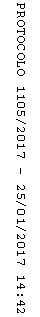 